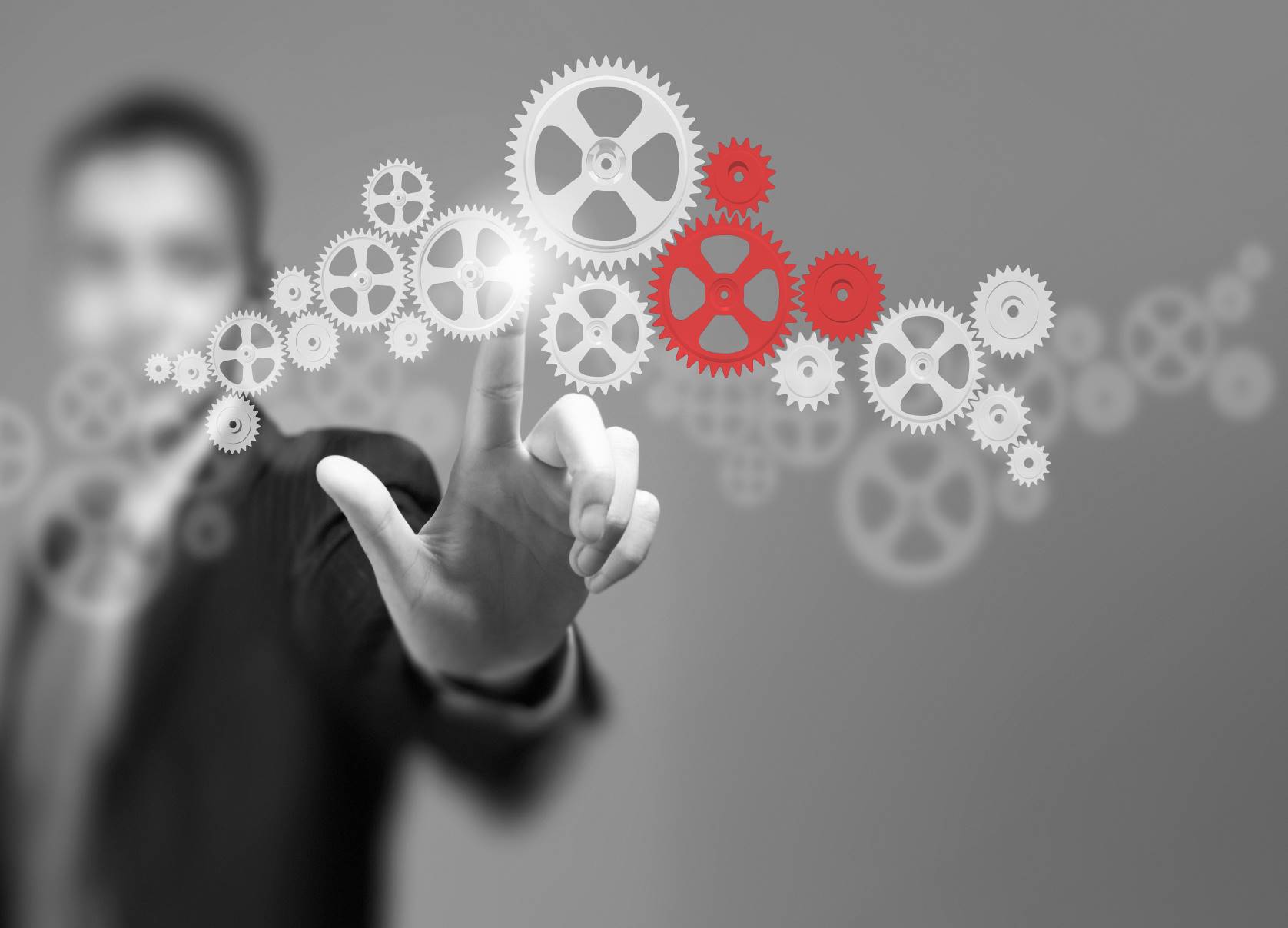 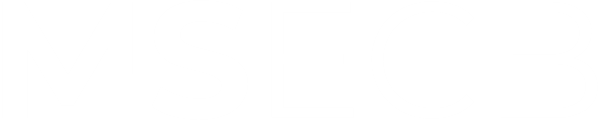 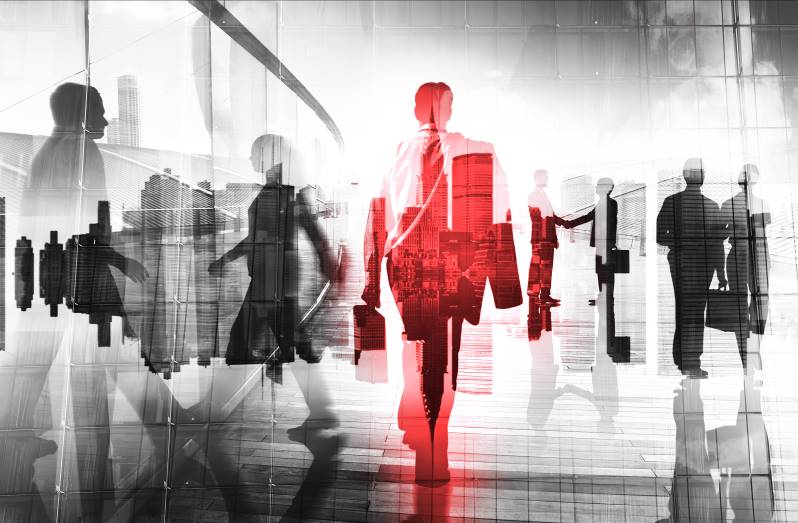 DISTRIBUTIONLe contenu du présent rapport ne doit pas être divulgué à un tiers sans l'accord du client de MSECB.CLAUSE DE NON-RESPONSABILITÉLe présent rapport a été préparé par MSECB pour donner suite à la demande d'évaluationd'un client à MSECB. L’objectif de ce rapport est de vérifier la conformité du client aux normes du système de management ou d'autres critères spécifiés. Le contenu du présent rapport ne s'applique qu'aux éléments qui étaient évidents pour MSECB au moment de l'audit et qui faisaient partie de son périmètre. MSECB ne garantit ni ne commente la pertinence du contenu du rapport ou du certificat à des fins ou utilisations particulières. MSECB n'accepte aucune responsabilité, quelle qu'elle soit, à l'égard des conséquences ou des mesures prises par des tiers à la suite de l'information contenue dans le présent rapport ou certificat ou en fonction de cette information.Le présent audit est basé sur un processus d'échantillonnage de l'information disponible et ni les auditeurs ni MSECB ne peuvent garantir que toutes les non-conformités, le cas échéant, ont été détectées.1.	Information sur l'audit	51.1.	Information sur l'organisation	51.2.	Information sur l'audit	51.3.	Périmètre de l'audit	62.	Préparation et méthodologie d'audit	62.1.	Objectifs d'audit	62.2.	Critères d'audit	62.3.	Méthodologie d'audit	72.4.	Résultats des audits précédents	72.5.	Planification d'audit	72.6.	Principales personnes interviewées	82.7.	Processus de plainte et d'appel de MSECB	83.	Importantes pistes d'audit suivies	94.	Constatations d'audit	134.1.	Définition des constations d'audit	134.2.	Non-conformités majeurs (voir aussi l'Annexe A)	144.3.	Non-conformités mineures (voir aussi l'Annexe A)	144.4.	Observations	144.5.	Opportunités d'amélioration	144.6.	Activités de suivi approuvées	144.7.	Incertitude/obstacles qui pourraient avoir une incidence sur la fiabilité des conclusions d’audit	144.8.	Divergences d’opinions non résolues entre l'équipe d’audit et la société auditéee	155.	Conclusions et recommandations d'audit	165.1.	Conformité et capacité du système de management	165.2.	Conclusions d'audit	165.3.	Recommandation	166.	Annexe A : Rapport de non-conformité	176.1.	Rapport de non-conformité	177.	Annexe B : Informations sur la certification	188.	Annexe C : Plan de surveillance	19Lieu et dateM. John Smith (exemple)Nom de l'organisationJ'ai audité le système de management (SM) de l’organisation ABC (nom de l'organisation) du 12 mai au 15 mai 2019. L'objectif principal de cet audit était d'évaluer si le système de management a été mis en œuvre avec succès et s'il est efficace, et d'évaluer la conformité de l'organisation aux exigences d'ISO 9001:2015. Sur la base de ces évaluations, il a été décidé de recommander ou non votre organisation pour la certification ISO 9001:2015.L'équipe d'audit a effectué l'audit en fonction des processus définis dans l'organisation, conformément au plan d'audit. Cet audit, effectué par une équipe professionnelle, était un audit des processus et se concentrait sur les aspects, les risques et les objectifs importants. L'audit a été réalisé conformément aux normes ISO 19011 et ISO/IEC 17021, qui sont acceptées dans le monde entier. Ces normes exigent que notre équipe d'audit planifie et réalise l'audit afin d'acquérir l'assurance raisonnable que le système de management de votre organisation est efficace et que toutes les exigences de la norme ISO 9001:2015 ont été respectées.Au cours du processus d'audit, le système de management s'est révélé globalement conforme aux exigences de la norme. L'équipe d’audit a conclu que votre organisation a établi et préservé son système de management conformément aux exigences de la norme et a prouvé la capacité du système à satisfaire de façon constante aux exigences approuvées pour les services inclus dans le périmètre de votre organisation et également à sa politique et à ses objectifs.Le niveau de conformité à la norme peut encore être amélioré malgré le fait que (aucune non-conformité ou une seule non-conformité) ait été constatée lors de l'audit. Il s'agissait d'un audit par échantillonnage. Des non-conformités et d'autres opportunités d'amélioration peuvent encore être trouvées dans les domaines audités et non audités.Se référant aux résultats du processus d'audit et à la preuve du développement et de la maturité de l'organisation, l'équipe d'audit recommande la certification du système de management de votre organisation à ISO 9001:2015.Prénom et NomAuditeur principalInformations sur l’auditInformations sur l’organisationInformations sur l’auditPérimètre de l’auditPréparation et méthodologie d’auditObjectifs d’auditL'objectif principal du présent audit est d'évaluer la mise en œuvre et l'efficacité du système de management de la qualité (SMQ), y compris l'évaluation de la conformité aux exigences de la norme ISO 9001:2015. Les objectifs spécifiques du présent audit sont de confirmer que :           L'organisation a déterminé les limites et l'applicabilité du système de management concerné ;Le système de management est conforme à toutes les exigences des normes d'audit (articles 4 à 10 de la norme ISO 9001:2015) ;Le système de management est conforme à toutes les exigences légales et réglementaires applicables ;Le système de management est capable d'atteindre les objectifs des politiques de l'organisation ;L'organisation a établi, mis en œuvre, maintenu et amélioré continuellement son système de management, y compris les processus nécessaires et leurs interactions, conformément aux exigences de la norme ISO 9001:2015.Critères d’auditLes critères d'audit (exigences) sont toutes des clauses normatives de la norme ISO 9001:2015 :  Article 4 - Contexte de l'organisme Article 5 - Leadership Article 6 - Planification Article 7 - SupportArticle 8 - Réalisation des activités opérationnellesArticle 9 - Évaluation des performancesArticle 10 - Amélioration Exigences supplémentairesUtilisation du logo et de la marque déposéeListe des documents inclus dans le SM audité Méthodologie d’audit[Veuillez expliquer la méthodologie utilisée par l'équipe d'audit pour effectuer le présent audit, en vous inspirant de l’échantillon ci-dessous.]L'équipe d'audit a réalisé un audit axé sur les processus en mettant l’accent sur les aspects, les risques et les objectifs importants. Les auditeurs ont utilisé des procédures d'audit pour recueillir des éléments probants en quantité et en qualité suffisantes pour valider la conformité du système de management de l'organisation. L'utilisation systématique des procédures d'audit réduit les risques liés à l’audit et renforce l'objectivité des conclusions d'audit. L'équipe d’audit a utilisé une combinaison de procédures de collecte d'éléments probants pour créer son plan d'échantillonnage. Les méthodes d’audit utilisées sont les suivantes : entrevues, observations des activités, examen de la documentation et des dossiers, essais techniques et analyse de l'échantillonnage.La procédure d'analyse permet à l'équipe d'audit de tirer des conclusions sur un ensemble en examinant une partie. Elle permet à l'auditeur d'estimer les caractéristiques d'une population en observant directement une partie de l'ensemble de cette population. La méthode d'échantillonnage utilisée au cours du présent audit était une technique d'échantillonnage systématique (ou échantillonnage par intervalles) avec une marge d’erreur de 3 à 5 %.Les auditeurs eux-mêmes n'ont pas effectué d'essais techniques, incluant l'essai de l'efficacité d'un processus ou d'un contrôle. Les opérations ont toujours été effectuées par le personnel de la société auditée. Résultats des audits précédentsEn préparation à cet audit, les résultats du dernier audit de ce système ont été revus, en particulier pour s'assurer que les actions correctives appropriées ont été mises en œuvre afin de corriger toute non-conformité identifiée. La présente revue a conclu que : Toutes les non-conformités identifiées lors d'audits précédents ont été corrigées et les actions correctives prises sont toujours efficaces. Toutes les non-conformités identifiées lors d'audits précédents n'ont pas été traitées de manière adéquate et le problème spécifique a été redéfini dans la section sur les non-conformités. Non applicable (aucun audit antérieur ou aucune non-conformité identifiée à l’audit précédent)Planification d’audit[Décrivez comment l'équipe d'audit a planifié le présent audit. Veuillez consulter l'exemple ci-dessous.]L’auditeur principal a établi un premier contact avec la société auditée pour prendre des dispositions en vue du présent audit, y compris pour fixer les dates. L’auditeur principal a validé la faisabilité de l'audit, les objectifs, son périmètre, le lieu et les critères d'audit.Le plan d'audit a été envoyé à la société auditée et il a été confirmé avant la réunion d'ouverture entre l'équipe d'audit et la société auditée. L'audit sur site a débuté par une réunion d'ouverture à laquelle ont assisté le directeur général et le responsable SMQ. Le profil de MSECB, l'objet d’audit, la méthodologie, le système de rapport, le processus d'appel et la confidentialité ont été brièvement présentés au client lors de la réunion d'ouverture.Principales personnes interviewéesProcessus de plainte et d’appel de MSECBTout client peut contester toute décision prise par l'équipe d'audit. Ces contestations doivent être interjetées par écrit et sont traitées selon la procédure de traitement des appels et des différends de MSECB. Si la direction de MSECB ne parvient pas à résoudre à l’interne le problème à la satisfaction du client, l’appel sera examiné par le Comité consultatif de MSECB.Processus de plainte et d'appel de MSECB : Importantes pistes d'audit suiviesNotes à l'usage de l'auditeur : Dans la colonne « Statut », veuillez utiliser la légende suivante pour enregistrer les résultats de votre appréciation pour chaque article :A = Acceptable N/A = Non applicable (hors du domaine d'application)MaNC = Non-conformité majeureMiNC = Non-conformité mineureOBS = ObservationOFI = Opportunité d'amélioration (Opportunity for improvement)*Les non-conformités sont expliquées à la « Section 4 : Constatations d'audit ».Il convient que des preuves soient également fournies pour les articles « acceptables ». Si une non-conformité est identifiée (mineure ou majeure), veuillez indiquer le numéro de la non-conformité dans la colonne « N° de NC ». Il convient qu'une description détaillée de la non-conformité soit fournie dans l'Annexe A – Rapport de non-conformité.Si des OBS ou des OFI sont identifiées, veuillez expliquer en détail les conclusions dans les sections 4.4 et 4.5. Constatations d’auditLes constatations d’audit ont été communiquées à la direction générale de l'organisation au cours de la réunion de clôture. La conclusion finale des résultats d’audit et la recommandation de l'équipe d'audit ont également été communiquées à la direction au cours de la même réunion.Définition des constatations d’auditL'évaluation des constatations d’audit est établie sur la base des définitions suivantes :Non-conformités majeures (voir aussi l’Annexe A)Expliquez si des non-conformités majeures ont été détectées au cours de l'audit.Non-conformités mineures (voir aussi l'Annexe A)Expliquez si des non-conformités mineures ont été détectées au cours de l'audit.ObservationsÉnumérez toutes les observations ou problèmes notés qui pourraient devenir des non-conformités. Opportunités d'améliorationÉnumérez toutes les opportunités d'amélioration notées, sans recommandation précise de correction.Activités de suivi approuvéesLes non-conformités décrites ici doivent être abordées par le biais du processus d’actions correctives de l'organisation, conformément aux exigences pertinentes de la norme d’audit, y compris les actions visant à analyser la cause de la non-conformité, à prévenir la récurrence et à compléter les registres tenus.Les actions correctives visant à corriger les non-conformités majeures identifiées doivent être mises en œuvre immédiatement et MSECB doit être avisée des actions prises dans les 30 jours.  Pour confirmer les actions prises, évaluer leur efficacité et déterminer si la certification peut être accordée ou maintenue, un auditeur de MSECB effectuera une visite de suivi dans les 90 jours.Les actions correctives visant à corriger les non-conformités mineures identifiées doivent être documentées dans un plan d'action et envoyées dans les 30 jours par le client à l'auditeur pour revue. Si les actions sont jugées satisfaisantes, elles feront l'objet d'un suivi lors du prochain audit prévu.Les non-conformités doivent être traitées par le processus d’actions correctives du client, notamment par : Les actions prises pour déterminer l'étendue et contenir la non-conformité spécifique. La cause fondamentale (résultats d'une enquête visant à déterminer la ou les causes les plus fondamentales de la non-conformité).Les actions prises pour corriger la non-conformité et, en réponse à la cause fondamentale, pour éliminer la récurrence de la non-conformité.La réponse aux actions correctives doit être soumise à l'auditeur principal de MSECB.Le client doit tenir des dossiers sur les actions correctives, y compris des preuves objectives, pendant au moins trois (3) ans.Incertitude/obstacles qui pourraient avoir une incidence sur la fiabilité des conclusions d’auditVeuillez préciser. Divergences d’opinions non résolues entre l'équipe d’audit et la société auditéeVeuillez préciser. Conclusions et recommandations d’auditConformité et capacité du système de management[Veuillez décrire si le système de management a démontré sa conformité aux exigences de la norme d'audit et fourni une structure adéquate pour soutenir la mise en œuvre et la maintenance du système de management. C'est-à-dire : preuve de la mise en œuvre et de la maintenance efficaces du SMpreuve de la définition et de la surveillance des objectifs et des objectifs de performance clés correspondantsmise en œuvre du programme d'audit interne, etc.]Conclusions d’auditRecommandationRecommandation de l'auditeur principal :[Veuillez recommander s'il convient de certifier ou non le système de management de l'organisation auditée.]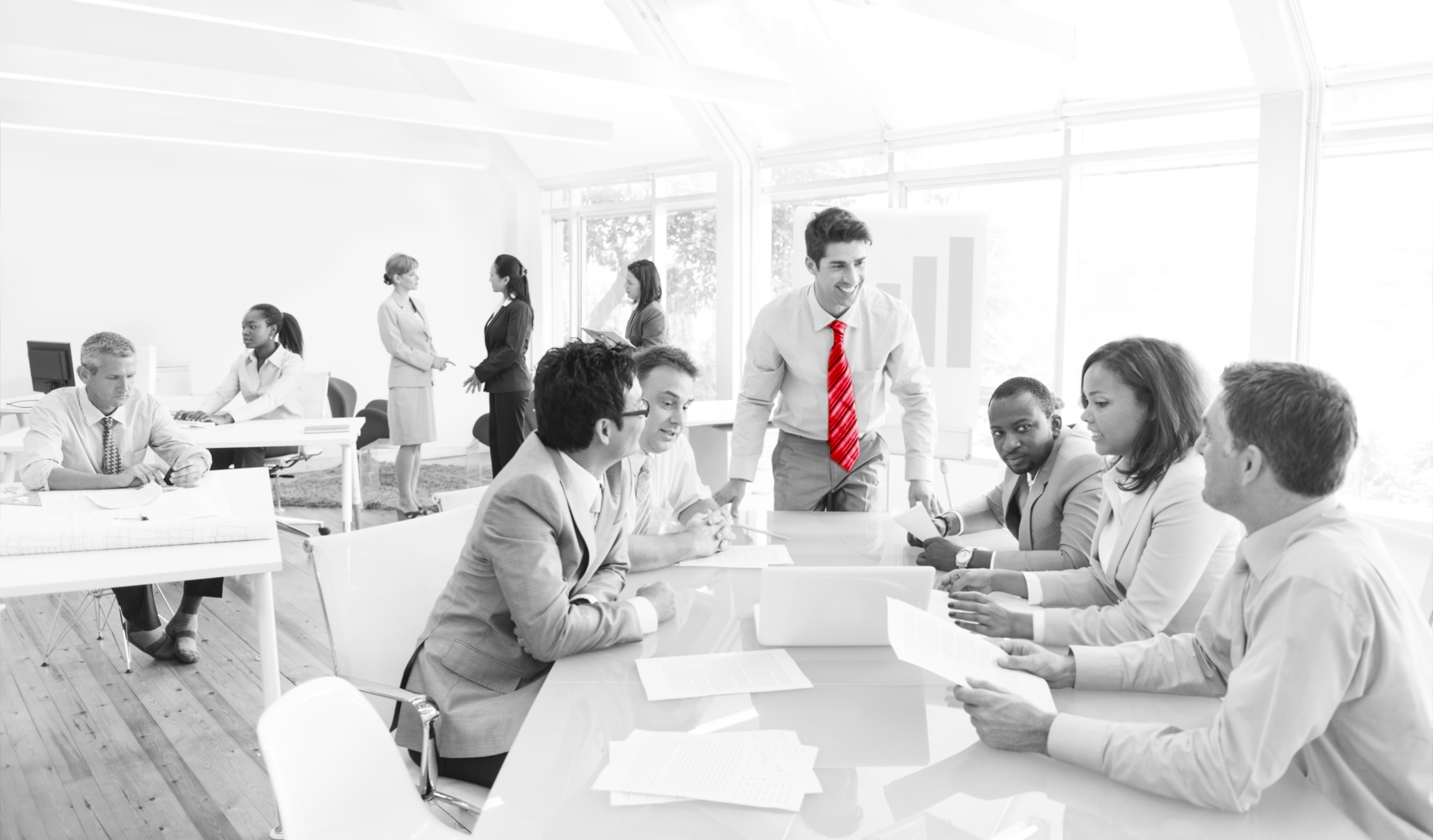 Annexe A : Rapport de non-conformitéRapport de non-conformité Note : Si plus d'une non-conformité a été détectée, veuillez ajouter d'autres rapports de NC.Annexe B : Informations sur la certificationAnnexe C : Plan de surveillancePour les visites terminées, marquez « X » dans la case pour chaque article/processus couvert. Pour les visites planifiées, marquez « O » dans la case pour chaque article/processus à couvrir.Nom de l’organisation :Numéro de contrat :Téléphone :Site Web :Nombre total d'employés :Nombre total d'employés dans le périmètre :Veuillez justifier les employés non inclus dans le périmètre de la certification.Nom du contact :E-mail du contact :Téléphone de contact :Sites :Sites :Sites :Sites :Sites :Sites :Site noAdresseVilleÉtat, Province, PaysCode postalNombre d’employés dans le périmètre1 (principal)234Normes d’audit :Type d’audit : Audit initial Surveillance 1Type d’audit : Recertification Surveillance 2Type d’audit : Spécial ou Autre : Spécial ou Autre :Dates d’audit :Durée :Auditeur principal :Autres membres de l’équipe :Autres intervenants et rôles :Site noSites audités1 (principal)234Périmètre de la certification :Date et version de la déclaration du périmètre :Le périmètre a-t-il changé depuis le dernier audit ? Toutes les exclusions du périmètre sont appropriées et justifiées :Note importante : Les articles exclus du système de management audité doivent figurer sur le certificat.NomTitreDépartement/ ProcessusRéunion d’ouverture (Oui ou non)Réunion de clôture (Oui ou non)Dates d’entrevueExigence de l’articleExigence de l’articleStatutStatutPreuve d’auditN° de NCN° de NCConstatations/Justification des constatations/Spécificités/Notes4 Contexte de l’organisme4 Contexte de l’organisme4 Contexte de l’organisme4 Contexte de l’organisme4 Contexte de l’organisme4 Contexte de l’organisme4 Contexte de l’organisme4.1Compréhension de l’organisme et de son contexte4.2Compréhension des besoins et des attentes des parties intéressées4.3Détermination du domaine d’application du système de management de la qualité4.4Système de management de la qualité et ses processus5 Leadership5 Leadership5 Leadership5 Leadership5 Leadership5 Leadership5 Leadership5.1 Leadership et engagement5.2Politique5.3 Rôles, responsabilités et autorités au sein de l’organisme6 Planification6 Planification6 Planification6 Planification6 Planification6 Planification6 Planification6.1Actions à mettre en œuvre face aux risques et opportunités6.2Objectifs qualité et planification des actions pour les atteindre6.3Planification des modifications7 Support7 Support7 Support7 Support7 Support7 Support7 Support7.1Ressources7.2Compétences7.3Sensibilisation7.4Communication7.5Informations documentées8 Réalisation des activités opérationnelles8 Réalisation des activités opérationnelles8 Réalisation des activités opérationnelles8 Réalisation des activités opérationnelles8 Réalisation des activités opérationnelles8 Réalisation des activités opérationnelles8 Réalisation des activités opérationnelles8.1Planification et maîtrise opérationnelles8.2Exigences relatives aux produits et services8.3Conception et développement de produits et services8.4Maîtrise des processus, produits et services fournis par des prestataires externes8.5Production et prestation de services8.6Libération des produits et services8.7Maîtrise des éléments de sortie non conformes9 Évaluation des performances9 Évaluation des performances9 Évaluation des performances9 Évaluation des performances9 Évaluation des performances9 Évaluation des performances9 Évaluation des performances9.1Surveillance, mesure, analyse et évaluation9.2Audit interne9.3Revue de direction10 Amélioration10 Amélioration10 Amélioration10 Amélioration10 Amélioration10 Amélioration10 Amélioration10.1Généralités10.2Non-conformité et action corrective10.3Amélioration continueExigences supplémentairesExigences supplémentairesExigences supplémentairesExigences supplémentairesExigences supplémentairesExigences supplémentairesExigences supplémentairesExigences supplémentairesUtilisation du logo et de la marque déposéeUtilisation du logo et de la marque déposéeUtilisation du logo et de la marque déposéeListe des documents inclus dans le SM auditéListe des documents inclus dans le SM auditéListe des documents inclus dans le SM auditéY a-t-il eu des écarts importants par rapport au plan d'audit ? (Si oui, veuillez préciser.)Oui    Non Y a-t-il des problèmes importants qui ont une incidence sur le programme d’audit ? (Si oui, veuillez préciser.)Oui   Non Y a-t-il eu des changements importants qui ont affecté le SM depuis le dernier audit ? (Si oui, veuillez énumérer les changements importants.)Oui  Non  N/A Y a-t-il des problèmes non résolus ayant une incidence sur le système de management depuis le dernier audit ? (Si oui, veuillez énumérer les problèmes non résolus.)Oui  Non  N/A La vérification de l'efficacité des actions correctives prises à l'égard des non-conformités relevées antérieurement a été effectuée et est satisfaisante. (Veuillez inscrire tout commentaire au besoin.)Oui  Non  N/A Le système de management est conçu pour atteindre les objectifs stratégiques de l'organisation.Oui    Non Le système de management est conçu pour répondre aux exigences légales, réglementaires et contractuelles.Oui    Non Les processus d'audit interne et de revue de direction sont en place et adéquats.Oui    Non L'audit a permis d'atteindre les objectifs énoncés.Oui    Non RAPPORT DE NON-CONFORMITÉRAPPORT DE NON-CONFORMITÉRAPPORT DE NON-CONFORMITÉRAPPORT DE NON-CONFORMITÉRAPPORT DE NON-CONFORMITÉRAPPORT DE NON-CONFORMITÉRAPPORT DE NON-CONFORMITÉRAPPORT DE NON-CONFORMITÉRAPPORT DE NON-CONFORMITÉÀ REMPLIR PAR L’AUDITEURDATEORGANISATIONORGANISATIONORGANISATIONORGANISATIONORGANISATIONORGANISATIONNo DE NCNo DE NCÀ REMPLIR PAR L’AUDITEURÀ REMPLIR PAR L’AUDITEURNORME : ISO 9001:2015NORME : ISO 9001:2015NORME : ISO 9001:2015NORME : ISO 9001:2015NORME : ISO 9001:2015NORME : ISO 9001:2015À REMPLIR PAR L’AUDITEURNON-CONFORMITÉ OBSERVÉE DANS LE PROCESSUS/DOMAINENON-CONFORMITÉ OBSERVÉE DANS LE PROCESSUS/DOMAINENON-CONFORMITÉ OBSERVÉE DANS LE PROCESSUS/DOMAINEÀ REMPLIR PAR L’AUDITEUREXIGENCE DE LA NORME : EXIGENCE DE LA NORME : EXIGENCE DE LA NORME : EXIGENCE DE LA NORME : EXIGENCE DE LA NORME : EXIGENCE DE LA NORME : EXIGENCE DE LA NORME : ARTICLE : ARTICLE : À REMPLIR PAR L’AUDITEURNON CONFORMITÉ – DESCRIPTION DES PREUVES OBJECTIVESNON CONFORMITÉ – DESCRIPTION DES PREUVES OBJECTIVESNON CONFORMITÉ – DESCRIPTION DES PREUVES OBJECTIVESNON CONFORMITÉ – DESCRIPTION DES PREUVES OBJECTIVESNON CONFORMITÉ – DESCRIPTION DES PREUVES OBJECTIVESNON CONFORMITÉ – DESCRIPTION DES PREUVES OBJECTIVESNON CONFORMITÉ – DESCRIPTION DES PREUVES OBJECTIVESNON CONFORMITÉ – DESCRIPTION DES PREUVES OBJECTIVESNON CONFORMITÉ – DESCRIPTION DES PREUVES OBJECTIVESÀ REMPLIR PAR L’AUDITEURÀ REMPLIR PAR L’AUDITEURCATÉGORIE (Majeure/ Mineure)CATÉGORIE (Majeure/ Mineure)AUDITEUR PRINCIPALAUDITEUR PRINCIPALAUDITEURAUDITEURREPRÉSENTANT PROCESSUS MÉTIERSREPRÉSENTANT PROCESSUS MÉTIERSREPRÉSENTANT PROCESSUS MÉTIERSÀ REMPLIR PAR L’AUDITEURÀ REMPLIR PAR L’AUDITEURÀ REMPLIR AVANTÀ REMPLIR AVANTÀ REMPLIR PAR L’AUDITEURÀ REMPLIR PAR L’ORGANISATIONANALYSE DES CAUSES (Ce qui a échoué dans le système, permettant à cette NC de se produire)ANALYSE DES CAUSES (Ce qui a échoué dans le système, permettant à cette NC de se produire)ANALYSE DES CAUSES (Ce qui a échoué dans le système, permettant à cette NC de se produire)ANALYSE DES CAUSES (Ce qui a échoué dans le système, permettant à cette NC de se produire)ANALYSE DES CAUSES (Ce qui a échoué dans le système, permettant à cette NC de se produire)ANALYSE DES CAUSES (Ce qui a échoué dans le système, permettant à cette NC de se produire)ANALYSE DES CAUSES (Ce qui a échoué dans le système, permettant à cette NC de se produire)ANALYSE DES CAUSES (Ce qui a échoué dans le système, permettant à cette NC de se produire)ANALYSE DES CAUSES (Ce qui a échoué dans le système, permettant à cette NC de se produire)À REMPLIR PAR L’ORGANISATIONÀ REMPLIR PAR L’ORGANISATIONCORRECTION ET ACTION CORRECTIVE (Ce qui est fait pour résoudre ce problème et empêcher qu'il ne se reproduise)CORRECTION ET ACTION CORRECTIVE (Ce qui est fait pour résoudre ce problème et empêcher qu'il ne se reproduise)CORRECTION ET ACTION CORRECTIVE (Ce qui est fait pour résoudre ce problème et empêcher qu'il ne se reproduise)CORRECTION ET ACTION CORRECTIVE (Ce qui est fait pour résoudre ce problème et empêcher qu'il ne se reproduise)CORRECTION ET ACTION CORRECTIVE (Ce qui est fait pour résoudre ce problème et empêcher qu'il ne se reproduise)CORRECTION ET ACTION CORRECTIVE (Ce qui est fait pour résoudre ce problème et empêcher qu'il ne se reproduise)CORRECTION ET ACTION CORRECTIVE (Ce qui est fait pour résoudre ce problème et empêcher qu'il ne se reproduise)CORRECTION ET ACTION CORRECTIVE (Ce qui est fait pour résoudre ce problème et empêcher qu'il ne se reproduise)CORRECTION ET ACTION CORRECTIVE (Ce qui est fait pour résoudre ce problème et empêcher qu'il ne se reproduise)À REMPLIR PAR L’ORGANISATIONCORRECTION : ACTION CORRECTIVE : CORRECTION : ACTION CORRECTIVE : CORRECTION : ACTION CORRECTIVE : CORRECTION : ACTION CORRECTIVE : CORRECTION : ACTION CORRECTIVE : CORRECTION : ACTION CORRECTIVE : CORRECTION : ACTION CORRECTIVE : CORRECTION : ACTION CORRECTIVE : CORRECTION : ACTION CORRECTIVE : À REMPLIR PAR L’ORGANISATIONVÉRIFICATION DES ACTIONS CORRECTIVESVÉRIFICATION DES ACTIONS CORRECTIVESDATE DE FINALISATIONDATE DE FINALISATIONÀ REMPLIR PAR L’ORGANISATIONVÉRIFICATION DES ACTIONS CORRECTIVESVÉRIFICATION DES ACTIONS CORRECTIVESREPRÉSENTANT DE L'ORGANISATIONREPRÉSENTANT DE L'ORGANISATIONÀ REMPLIR PAR L’AUDITEUR VÉRIFICATION DES CORRECTIONS/ACTIONS CORRECTIVESVÉRIFICATION DES CORRECTIONS/ACTIONS CORRECTIVESDATEDATESTATUTAUDITEUR PRINCIPALAUDITEUR PRINCIPALAUDITEUR PRINCIPALAUDITEUR PRINCIPALÀ REMPLIR PAR L’AUDITEUR VÉRIFICATION DES CORRECTIONS/ACTIONS CORRECTIVESVÉRIFICATION DES CORRECTIONS/ACTIONS CORRECTIVESÀ REMPLIR PAR L’AUDITEUR COMMENTAIRES DE L'AUDITEUR (incluant les preuves vérifiées pour accepter les actions correctives)COMMENTAIRES DE L'AUDITEUR (incluant les preuves vérifiées pour accepter les actions correctives)INFORMATIONS GÉNÉRALESINFORMATIONS GÉNÉRALESINFORMATIONS GÉNÉRALESNombre de certificats (copie papier)Langues Anglais FrançaisNom de l'entreprise (à inscrire sur le certificat)Adresse (à indiquer sur le certificat)Déclaration du périmètre de certification (à inclure sur le certificat)Note importante* La déclaration de périmètre de certification doit être précise et n'inclure que les sites et processus audités.  Articles exclus du système de management audité (à inclure sur le certificat)ADRESSE DE LIVRAISONADRESSE DE LIVRAISONADRESSE DE LIVRAISONTitre (M., Mme)PrénomNomAdresseVillePaysProvince/État/RégionCode postalAdresse e-mailPlan de surveillance
ISO 9001:2015Plan de surveillance
ISO 9001:2015Plan de surveillance
ISO 9001:2015Plan de surveillance
ISO 9001:2015Plan de surveillance
ISO 9001:2015Plan de surveillance
ISO 9001:2015Plan de surveillance
ISO 9001:20151 : Audit initial2 : Audit de surveillance 13 : Audit de surveillance 24 : Audit de recertification1 : Audit initial2 : Audit de surveillance 13 : Audit de surveillance 24 : Audit de recertification1 : Audit initial2 : Audit de surveillance 13 : Audit de surveillance 24 : Audit de recertificationPlanPlanPlanPlan1 : Audit initial2 : Audit de surveillance 13 : Audit de surveillance 24 : Audit de recertification1 : Audit initial2 : Audit de surveillance 13 : Audit de surveillance 24 : Audit de recertification1 : Audit initial2 : Audit de surveillance 13 : Audit de surveillance 24 : Audit de recertification1(202X)2(202X)3(202X)4(202X)4 Contexte de l’organisme4 Contexte de l’organisme4 Contexte de l’organisme4 Contexte de l’organisme4 Contexte de l’organisme4 Contexte de l’organisme4 Contexte de l’organisme4.1Compréhension de l’organisme et de son contexteCompréhension de l’organisme et de son contexte4.2Compréhension des besoins et des attentes des parties intéresséesCompréhension des besoins et des attentes des parties intéressées4.3Détermination du domaine d’application du SMQDétermination du domaine d’application du SMQ4.4Système de management de la qualité et ses processusSystème de management de la qualité et ses processus5 Leadership5 Leadership5 Leadership5 Leadership5 Leadership5 Leadership5 Leadership5.1Leadership et engagementLeadership et engagement5.2PolitiquePolitique5.3Rôles, responsabilités et autorités au sein de l’organismeRôles, responsabilités et autorités au sein de l’organisme6 Planification6 Planification6 Planification6 Planification6 Planification6 Planification6 Planification6.1Actions à mettre en œuvre face aux risques et opportunitésActions à mettre en œuvre face aux risques et opportunités6.2Objectifs qualité et planification des actions pour les atteindreObjectifs qualité et planification des actions pour les atteindre6.3Planification des modificationsPlanification des modifications7 Support7 Support7 Support7 Support7 Support7 Support7 Support7.1RessourcesRessources7.2CompétencesCompétences7.3SensibilisationSensibilisation7.4CommunicationCommunication7.5Informations documentéesInformations documentées8 Réalisation des activités opérationnelles8 Réalisation des activités opérationnelles8 Réalisation des activités opérationnelles8 Réalisation des activités opérationnelles8 Réalisation des activités opérationnelles8 Réalisation des activités opérationnelles8 Réalisation des activités opérationnelles8.1Planification et maîtrise opérationnellesPlanification et maîtrise opérationnelles8.2Exigences relatives aux produits et servicesExigences relatives aux produits et services8.3Conception et développement de produits et servicesConception et développement de produits et services8.4Maîtrise des processus, produits et services fournis par des prestataires externesMaîtrise des processus, produits et services fournis par des prestataires externes8.5Production et prestation de servicesProduction et prestation de services8.6Libération des produits et servicesLibération des produits et services8.7Maîtrise des éléments de sortie non conformesMaîtrise des éléments de sortie non conformes9 Évaluation des performances9 Évaluation des performances9 Évaluation des performances9 Évaluation des performances9 Évaluation des performances9 Évaluation des performances9 Évaluation des performances9.1Surveillance, mesure, analyse et évaluationSurveillance, mesure, analyse et évaluation9.2Audit interneAudit interne9.3Revue de directionRevue de direction10 Amélioration10 Amélioration10 Amélioration10 Amélioration10 Amélioration10 Amélioration10 Amélioration10.1GénéralitésGénéralités10.2Non-conformité et action correctiveNon-conformité et action corrective10.3Amélioration continueAmélioration continue Exigences supplémentaires Exigences supplémentaires Exigences supplémentaires Exigences supplémentaires Exigences supplémentaires Exigences supplémentaires Exigences supplémentairesUtilisation du logo et de la marque déposéeUtilisation du logo et de la marque déposéeListe des documents inclus dans le SM auditéListe des documents inclus dans le SM auditéNotes et commentaires :Notes et commentaires :